Заявка на участие в казанском семинаре ГК Фарминапо оборудованию Bock (холодильные компрессоры), LU-VE (теплообменное оборудование), Frigopoint и Danfoss Заявка на участие в казанском семинаре ГК Фарминапо оборудованию Bock (холодильные компрессоры), LU-VE (теплообменное оборудование), Frigopoint и Danfoss Место и время проведения семинара: Гостиница «Кристал»: г.Казань, ул.Рустема Яхина,89 февраля 2018 г. с 09:00 до 18:00 Организатор семинара: 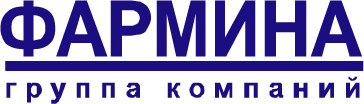 Название организации, желающей принять участие в семинаре: Название организации, желающей принять участие в семинаре: Количество участников: Контактное лицо, заполняющее заявку (ФИО) Фамилии, имена и отчества, занимаемая должность участников семинара: Телефон: Факс: Факс: Электронная почта: Электронная почта: Дата заявки: Подпись (контактное лицо) Пожалуйста, направьте заполненную заявку координатору семинара Иванову Кирилл по e-mail: kzn@farmina.ru +7 917 299-92-92Пожалуйста, направьте заполненную заявку координатору семинара Иванову Кирилл по e-mail: kzn@farmina.ru +7 917 299-92-92